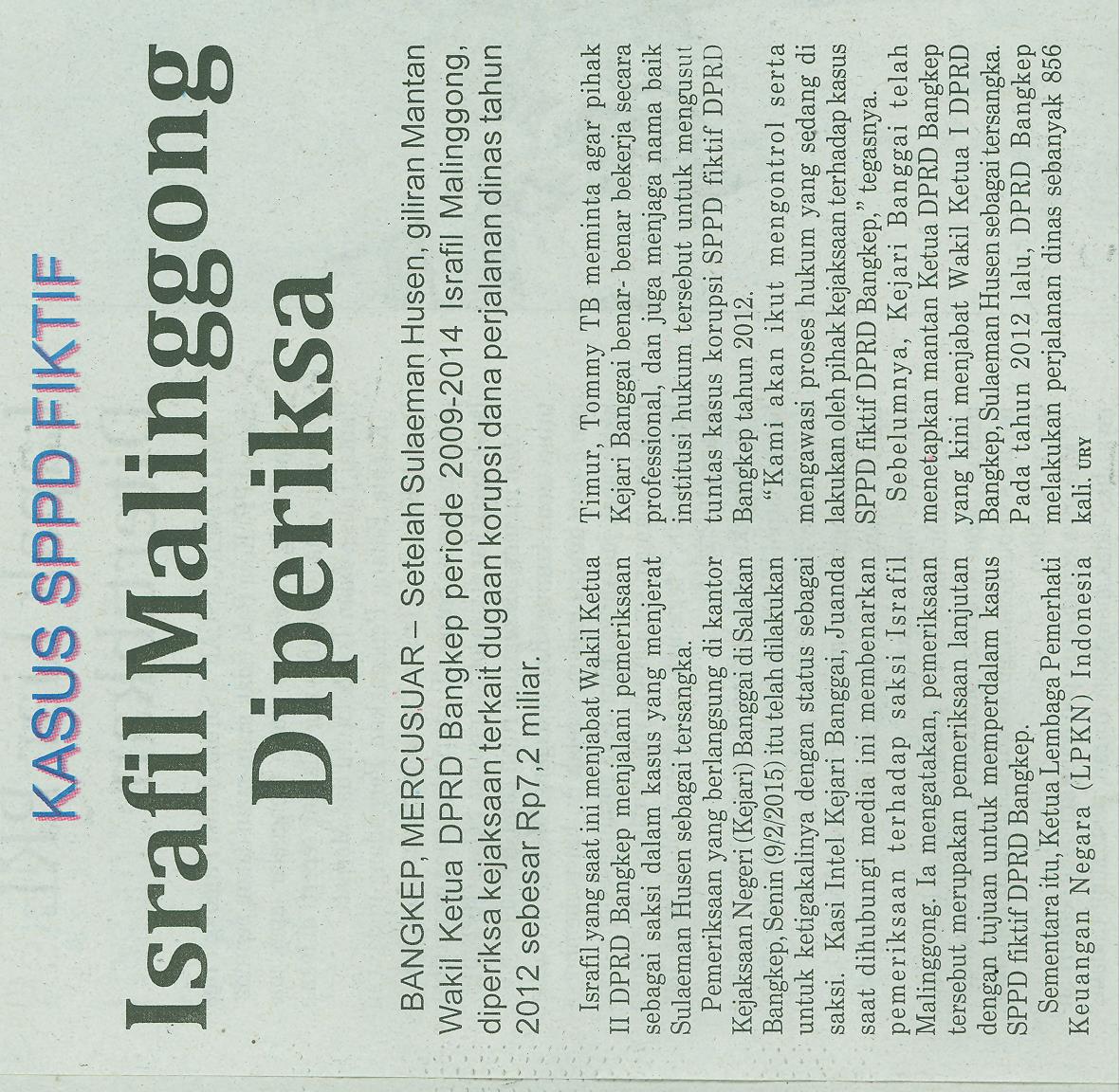 Harian    :MercusuarKasubaudSulteng IIHari, tanggal:Selasa, 10 Februari 2015KasubaudSulteng IIKeterangan:Israfil Malinggong diperiksa kasus SPPD fiktifKasubaudSulteng IIEntitas:BangkepKasubaudSulteng II